Publicado en Granada el 11/10/2018 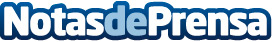 Un médico de Granada recibe en Viena el premio al Joven Oftalmólogo del AñoEl doctor Ignacio López-Marín Espigares de la clínica oftalmológica VISIÓON ha recibido en Viena este premio internacional en reconocimiento a su proyección profesional y desarrollo de su carrera oftalmológicaDatos de contacto:Comunicación Clínica VISIOON958207070Nota de prensa publicada en: https://www.notasdeprensa.es/un-medico-de-granada-recibe-en-viena-el-premio Categorias: Internacional Medicina Andalucia Premios http://www.notasdeprensa.es